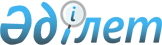 О внесении изменений в решение Бурабайского районного маслихата от 20 декабря 2012 года № 5С-12/1 "О районном бюджете на 2013-2015 годы"
					
			Утративший силу
			
			
		
					Решение Бурабайского районного маслихата Акмолинской области от 16 июля 2013 года № 5С-18/1. Зарегистрировано Департаментом юстиции Акмолинской области 22 июля 2013 года № 3774. Утратило силу в связи с истечением срока применения - (письмо Бурабайского районного маслихата Акмолинской области от 11 ноября 2014 года № 01-15/177)      Сноска. Утратило силу в связи с истечением срока применения - (письмо Бурабайского районного маслихата Акмолинской области от 11.11.2014 № 01-15/177).      Примечание РЦПИ.

      В тексте документа сохранена пунктуация и орфография оригинала.

       В соответствии подпунктом 4) пункта 2 статьи 106 Бюджетного Кодекса Республики Казахстан от 4 декабря 2008 года, статьей 6 Закона Республики Казахстан от 23 января 2001 года «О местном государственном управлении и самоуправлении в Республике Казахстан» Бурабайский районный маслихат РЕШИЛ:



      1. Внести в решение Бурабайского районного маслихата «О районном бюджете на 2013-2015 годы» от 20 декабря 2012 года № 5С-12/1 (зарегистрировано в Реестре государственной регистрации нормативных правовых актов № 3584, опубликовано 10 января 2013 года в районной газете «Бурабай», 10 января 2013 года в районной газете «Луч») следующие изменения:



      пункт 1 изложить в новой редакции:



      «1. Утвердить районный бюджет на 2013-2015 годы, согласно приложениям 1, 2 и 3 к настоящему решению, в том числе на 2013 год в следующих объемах:



      1) доходы - 7564070,4 тысяч тенге, в том числе:



      налоговые поступления – 2026705,1 тысяч тенге;



      неналоговые поступления – 24250,2 тысяч тенге;



      поступления от продажи основного капитала – 109388,1 тысяч тенге;



      поступления трансфертов – 5403727,0 тысяч тенге;



      2) затраты – 7606921,2 тысяч тенге;



      3) чистое бюджетное кредитование – -27632,1 тысяч тенге, в том числе:



      бюджетные кредиты – 15593,9 тысяч тенге;



      погашение бюджетных кредитов – 43226,0 тысяч тенге;



      4) сальдо по операциям с финансовыми активами – 0,0 тысяч тенге;



      5) дефицит (профицит) бюджета – -15218,7 тысяч тенге;



      6) финансирование дефицита (использование профицита) бюджета - 15218,7 тысяч тенге».



      приложения 1, 4, 5, 7 к указанному решению Бурабайского районного маслихата изложить в новой редакции согласно приложениям 1, 2, 3, 4 к настоящему решению.



      2. Настоящее решение вступает в силу со дня государственной регистрации в Департаменте юстиции Акмолинской области и вводится в действие с 1 января 2013 года.      Председатель

      XVIII (внеочередной) сессии

      районного маслихата                        Г.Прохорова      Секретарь

      районного маслихата                        У.Бейсенов      СОГЛАСОВАНО      Аким Бурабайского района                   Н.Нуркенов

Приложение 1 к решению     

Бурабайского районного маслихата

от 16 июля 2013 года № 5С-18/1 Приложение 1 к решению     

Бурабайского районного маслихата

от 20 декабря 2012 года № 5С-12/1 

Бюджет Бурабайского района на 2013 год

Приложение 2 к решению    

Бурабайского районного маслихата

от 16 июля 2013 года № 5С-18/1 Приложение 4 к решению     

Бурабайского районного маслихата 

от 20 декабря 2012 года № 5С-12/1 

Целевые трансферты и бюджетные кредиты из республиканского бюджета на 2013 год

Приложение 3 к решению     

Бурабайского районного маслихата

от 16 июля 2013 года № 5С-18/1 Приложение 5 к решению     

Бурабайского районного маслихата

от 20 декабря 2012 года № 5С-12/1 

Целевые трансферты из областного бюджета на 2013 год

Приложение 4 к решению     

Бурабайского районного маслихата

от 16 июля 2013 года № 5С-18/1  Приложение 7 к решению     

Бурабайского районного маслихата

от 20 декабря 2012 года № 5С-12/1 

Бюджетные программы города районного значения, поселка, аульного (сельского) округа на 2013 годпродолжение таблицыпродолжение таблицы
					© 2012. РГП на ПХВ «Институт законодательства и правовой информации Республики Казахстан» Министерства юстиции Республики Казахстан
				КатегорияКатегорияКатегорияКатегорияСумма, тысяч тенгеКлассКлассКлассСумма, тысяч тенгеПодклассПодклассСумма, тысяч тенгеНаименованиеСумма, тысяч тенге12345I. Доходы7564070,41Налоговые поступления2026705,1101Подоходный налог190098,01012Индивидуальный подоходный налог190098,0103Социальный налог1046460,01031Социальный налог1046460,0104Налоги на собственность678525,11041Налоги на имущество432011,11043Земельный налог96458,01044Налог на транспортные средства147073,01045Единый земельный налог2983,0105Внутренние налоги на товары, работы и услуги95661,01052Акцизы16741,01053Поступления за использование природных и других ресурсов26319,01054Сборы за ведение предпринимательской и профессиональной деятельности44457,01055Налог на игорный бизнес8144,0108Обязательные платежи, взимаемые за совершение юридически значимых действий и (или) выдачу документов уполномоченными на то государственными органами или должностными лицами15961,01081Государственная пошлина15961,02Неналоговые поступления24250,2201Доходы от государственной собственности5954,62011Поступления части чистого дохода государственных предприятий112,62015Доходы от аренды имущества, находящегося в государственной собственности5753,02017Вознаграждения по кредитам, выданным из государственного бюджета89,0202Поступления от реализации товаров (работ, услуг) государственными учреждениями, финансируемыми из государственного бюджета198,02021Поступления от реализации товаров (работ, услуг) государственными учреждениями, финансируемыми из государственного бюджета198,0204Штрафы, пени, санкции, взыскания, налагаемые государственными учреждениями, финансируемыми из государственного бюджета, а также содержащимися и финансируемыми из бюджета (сметы расходов) Национального Банка Республики Казахстан15236,02041Штрафы, пени, санкции, взыскания, налагаемые государственными учреждениями, финансируемыми из государственного бюджета, а также содержащимися и финансируемыми из бюджета (сметы расходов) Национального Банка Республики Казахстан, за исключением поступлений от организаций нефтяного сектора15236,0206Прочие неналоговые поступления2861,62061Прочие неналоговые поступления2861,63Поступления от продажи основного капитала109388,1301Продажа государственного имущества, закрепленного за государственными учреждениями63,13011Продажа государственного имущества, закрепленного за государственными учреждениями63,1303Продажа земли и нематериальных активов109325,03031Продажа земли70325,03032Продажа нематериальных активов39000,04Поступления трансфертов5403727,0402Трансферты из вышестоящих органов государственного управления5403727,04022Трансферты из областного бюджета5403727,0Функциональная группаФункциональная группаФункциональная группаФункциональная группаCумма, тысяч тенгеАдминистратор бюджетных программАдминистратор бюджетных программАдминистратор бюджетных программCумма, тысяч тенгеПрограммаПрограммаCумма, тысяч тенгеНаименованиеCумма, тысяч тенге12345II. Затраты7606921,201Государственные услуги общего характера213790,3112Аппарат маслихата района (города областного значения)13500,0001Услуги по обеспечению деятельности маслихата района (города областного значения)12837,0003Капитальные расходы государственного органа663,0122Аппарат акима района (города областного значения)60076,0001Услуги по обеспечению деятельности акима района (города областного значения)59765,0003Капитальные расходы государственного органа311,0123Аппарат акима района в городе, города районного значения, поселка, аула (села), аульного (сельского) округа111503,3001Услуги по обеспечению деятельности акима района в городе, города районного значения, поселка, аула (села), аульного (сельского) округа106673,1022Капитальные расходы государственного органа4830,2459Отдел экономики и финансов района (города областного значения)28711,0001Услуги по реализации государственной политики в области формирования и развития экономической политики, государственного планирования, исполнения бюджета и управления коммунальной собственностью района (города областного значения)24233,0003Проведение оценки имущества в целях налогообложения3394,0015Капитальные расходы государственного органа340,0033Проведение мероприятий по ликвидации государственного учреждения, проводившего работу по выдаче разовых талонов и обеспечению полноты сбора сумм от реализации разовых талонов744,002Оборона3095,0122Аппарат акима района (города областного значения)3095,0005Мероприятия в рамках исполнения всеобщей воинской обязанности2495,0006Предупреждение и ликвидация чрезвычайных ситуаций масштаба района (города областного значения)600,003Общественный порядок, безопасность, правовая, судебная, уголовно-исполнительная деятельность3545,0458Отдел жилищно-коммунального хозяйства, пассажирского транспорта и автомобильных дорог района (города областного значения)3545,0021Обеспечение безопасности дорожного движения в населенных пунктах3545,004Образование2758483,0123Аппарат акима района в городе, города районного значения, поселка, аула (села), аульного (сельского) округа1702,6005Организация бесплатного подвоза учащихся до школы и обратно в аульной (сельской) местности1702,6464Отдел образования района (города областного значения)2730540,4001Услуги по реализации государственной политики на местном уровне в области образования11439,0003Общеобразовательное обучение2179877,4004Информатизация системы образования в государственных учреждениях образования района (города областного значения)5982,0005Приобретение и доставка учебников, учебно-методических комплексов для государственных учреждений образования района (города областного значения)14343,0006Дополнительное образование для детей69098,0007Проведение школьных олимпиад, внешкольных мероприятий и конкурсов районного (городского) масштаба2547,0009Обеспечение деятельности организаций дошкольного воспитания и обучения174050,0015Ежемесячная выплата денежных средств опекунам (попечителям) на содержание ребенка-сироты (детей-сирот), и ребенка (детей), оставшегося без попечения родителей32810,0020Обеспечение оборудованием, программным обеспечением детей-инвалидов, обучающихся на дому1751,0040Реализация государственного образовательного заказа в дошкольных организациях образования202686,0067Капитальные расходы подведомственных государственных учреждений и организаций35957,0467Отдел строительства района (города областного значения)26240,0037Строительство и реконструкция объектов образования26240,006Социальная помощь и социальное обеспечение136039,0451Отдел занятости и социальных программ района (города областного значения)136039,0001Услуги по реализации государственной политики на местном уровне в области обеспечения занятости и реализации социальных программ для населения25821,0002Программа занятости16765,0005Государственная адресная социальная помощь3011,0006Оказание жилищной помощи4080,0007Социальная помощь отдельным категориям нуждающихся граждан по решениям местных представительных органов16951,0010Материальное обеспечение детей-инвалидов, воспитывающихся и обучающихся на дому1627,0011Оплата услуг по зачислению, выплате и доставке пособий и других социальных выплат326,0012Создание информационных систем112,0014Оказание социальной помощи нуждающимся гражданам на дому42101,0016Государственные пособия на детей до 18 лет11293,0017Обеспечение нуждающихся инвалидов обязательными гигиеническими средствами и предоставление услуг специалистами жестового языка, индивидуальными помощниками в соответствии с индивидуальной программой реабилитации инвалида12636,0021Капитальные расходы государственного органа60,0023Обеспечение деятельности центров занятости населения1256,007Жилищно-коммунальное хозяйство2534266,0123Аппарат акима района в городе, города районного значения, поселка, аула (села), аульного (сельского) округа27021,0008Освещение улиц населенных пунктов19875,0009Обеспечение санитарии населенных пунктов3646,0011Благоустройство и озеленение населенных пунктов3500,0458Отдел жилищно-коммунального хозяйства, пассажирского транспорта и автомобильных дорог района (города областного значения)505811,0011Обеспечение бесперебойного теплоснабжения малых городов93198,0012Функционирование системы водоснабжения и водоотведения70963,0015Освещение улиц в населенных пунктах435,0016Обеспечение санитарии населенных пунктов9340,0017Содержание мест захоронений и захоронение безродных659,0018Благоустройство и озеленение населенных пунктов10614,0026Организация эксплуатации тепловых сетей, находящихся в коммунальной собственности районов (городов областного значения)10000,0028Развитие коммунального хозяйства309960,0031Изготовление технических паспортов на объекты кондоминиумов642,0467Отдел строительства района (города областного значения)2001434,0003Проектирование, строительство и (или) приобретение жилья государственного коммунального жилищного фонда25275,0004Проектирование, развитие, обустройство и (или) приобретение инженерно-коммуникационной инфраструктуры7400,0005Развитие коммунального хозяйства300,0006Развитие системы водоснабжения и водоотведения1353356,0058Развитие системы водоснабжения и водоотведения в сельских населенных пунктах50403,0076Строительство и реконструкция систем водоснабжения, водоотведения и теплоснабжения Щучинско-Боровской курортной зоны564700,008Культура, спорт, туризм и информационное пространство130878,0455Отдел культуры и развития языков района (города областного значения)96924,0001Услуги по реализации государственной политики на местном уровне в области развития языков и культуры5598,0003Поддержка культурно-досуговой работы46035,0006Функционирование районных (городских) библиотек37070,0007Развитие государственного языка и других языков народа Казахстана8153,010Капитальные расходы государственного органа 40,0032Капитальные расходы подведомственных государственных учреждений и организаций28,0456Отдел внутренней политики района (города областного значения)18785,0001Услуги по реализации государственной политики на местном уровне в области информации, укрепления государственности и формирования социального оптимизма граждан8724,7002Услуги по проведению государственной информационной политики через газеты и журналы9418,0003Реализация мероприятий в сфере молодежной политики300,0005Услуги по проведению государственной информационной политики через телерадиовещание192,3006Капитальные расходы государственного органа150,0465Отдел физической культуры и спорта района (города областного значения)11299,0001Услуги по реализации государственной политики на местном уровне в сфере физической культуры и спорта5812,0004Капитальные расходы государственного органа600,0006Проведение спортивных соревнований на районном (города областного значения) уровне4887,0480Отдел туризма района (города областного значения)3870,0001Услуги по реализации государственной политики на местном уровне в сфере туризма3720,0003Капитальные расходы государственного органа150,010Сельское, водное, лесное, рыбное хозяйство, особо охраняемые природные территории, охрана окружающей среды и животного мира, земельные отношения98289,7459Отдел экономики и финансов района (города областного значения)4342,0099Реализация мер по оказанию социальной поддержки специалистов4342,0462Отдел сельского хозяйства района (города областного значения)9702,0001Услуги по реализации государственной политики на местном уровне в сфере сельского хозяйства9552,0006Капитальные расходы государственного органа150,0463Отдел земельных отношений района (города областного значения)26646,7001Услуги по реализации государственной политики в области регулирования земельных отношений на территории района (города областного значения)10874,0003Земельно-хозяйственное устройство населенных пунктов1611,4004Организация работ по зонированию земель13394,3006Землеустройство, проводимое при установлении границ городов районного значения, районов в городе, поселков аулов (сел), аульных (сельских) округов767,0473Отдел ветеринарии района (города областного значения)57599,0001Услуги по реализации государственной политики на местном уровне в сфере ветеринарии6850,0007Организация отлова и уничтожения бродячих собак и кошек1000,0011Проведение противоэпизоотических мероприятий49749,011Промышленность, архитектурная, градостроительная и строительная деятельность33180,0467Отдел строительства района (города областного значения)6856,0001Услуги по реализации государственной политики на местном уровне в области строительства6706,0017Капитальные расходы государственного органа150,0468Отдел архитектуры и градостроительства района (города областного значения)26324,0001Услуги по реализации государственной политики в области архитектуры и градостроительства на местном уровне9553,0003Разработка схем градостроительного развития территории района и генеральных планов населенных пунктов16771,012Транспорт и коммуникации1492382,4458Отдел жилищно-коммунального хозяйства, пассажирского транспорта и автомобильных дорог района (города областного значения)1492382,4022Развитие транспортной инфраструктуры775547,4023Обеспечение функционирования автомобильных дорог37795,0045Капитальный и средний ремонт автомобильных дорог районного значения и улиц населенных пунктов679040,013Прочие167875,0123Аппарат акима района в городе, города районного значения, поселка, аула (села), аульного (сельского) округа23012,0040Реализация мер по содействию экономическому развитию регионов в рамках Программы «Развитие регионов»23012,0458Отдел жилищно-коммунального хозяйства, пассажирского транспорта и автомобильных дорог района (города областного значения)96209,0001Услуги по реализации государственной политики на местном уровне в области жилищно-коммунального хозяйства, пассажирского транспорта и автомобильных дорог12709,0065Формирование или увеличение уставного капитала юридических лиц83500,0459Отдел экономики и финансов района (города областного значения)41500,0012Резерв местного исполнительного органа района (города областного значения)41500,0469Отдел предпринимательства района (города областного значения)7154,0001Услуги по реализации государственной политики на местном уровне в области развития предпринимательства и промышленности7154,014Обслуживание долга89,0459Отдел экономики и финансов района (города областного значения)89,0021Обслуживание долга местных исполнительных органов по выплате вознаграждений и иных платежей по займам из областного бюджета89,015Трансферты35008,8Трансферты35008,8459Отдел экономики и финансов района (города областного значения)35008,8006Возврат неиспользованных (недоиспользованных) целевых трансфертов35008,8III. Чистое бюджетное кредитование-27632,1Бюджетные кредиты15593,910Сельское, водное, лесное, рыбное хозяйство, особо охраняемые природные территории, охрана окружающей среды и животного мира, земельные отношения15593,9459Отдел экономики и финансов района (города областного значения)15593,9018Бюджетные кредиты для реализации мер социальной поддержки специалистов15593,95Погашение бюджетных кредитов43226,0Погашение бюджетных кредитов43226,01Погашение бюджетных кредитов, выданных из государственного бюджета43226,006Погашение бюджетных кредитов, выданных из местного бюджета банкам заемщикам3226,011Погашение бюджетных кредитов, выданных из местного бюджета до 2005 года юридическим лицам40000,0IV. Сальдо по операциям с финансовыми активами0,0V. Дефицит бюджета-15218,7VI. Финансирование дефицита бюджета15218,77Поступление займов15579,0Внутренние государственные займы15579,02Договоры займа15579,03Займы, получаемые местным исполнительным органом района (города областного значения)15579,016Погашение займов3226,0459Отдел экономики и финансов района (города областного значения)3226,0005Погашение долга местного исполнительного органа перед вышестоящим бюджетом3226,08Используемые остатки бюджетных средств2865,7НаименованиеСумма, тысяч тенге12Всего3 959 965,0Целевые текущие трансферты1 064 244,0в том числе:Аппарат акима района в городе, города районного значения, поселка, аула (села), аульного (сельского) округа23 012,0На решение вопросов обустройства аульных (сельских) округов в реализацию мер по содействию экономическому развитию регионов в рамках Программы "Развитие регионов"23 012,0Аппарат акима района в городе, города районного значения, поселка, аула (села), аульного (сельского) округа8 716,0На увеличение штатной численности местных исполнительных органов8 716,0Отдел образования района (города областного значения)298 673,0Реализация государственного образовательного заказа в дошкольных организациях образования202 686,0Реализация Государственной программы развития образования Республики Казахстан на 2011–2020 годы14 042,0Ежемесячные выплаты денежных средств опекунам (попечителям) на содержание ребенка-сироты (детей-сирот), и ребенка (детей), оставшегося без попечения родителей32 810,0Увеличение размера доплаты за квалификационную категорию, учителям школ и воспитателям дошкольных организаций образования38 011,0Повышение оплаты учителям, прошедшим повышение квалификации по трехуровневой системе11 124,0Отдел сельского хозяйства района (города областного значения)712,0На увеличение штатной численности местных исполнительных органов712,0Отдел ветеринарии района (города областного значения)49 749,0На проведение противоэпизоотических мероприятий49 749,0Отдел экономики и финансов района (города областного значения)4 342,0На реализацию мер по оказанию социальной поддержки специалистов4 342,0Отдел жилищно-коммунального хозяйства, пассажирского транспорта и автомобильных дорог района (города областного значения)679 040,0На капитальный и средний ремонт автомобильных дорог областного, районного значения и улиц населенных пунктов679 040,0Целевые трансферты на развитие2 880 142,0в том числе:Отдел жилищно-коммунального хозяйства, пассажирского транспорта и автомобильных дорог района (города областного значения)904 960,0Строительство котельной в поселке Бурабай Бурабайского района259 960,0Строительство и реконструкция развитие дорожной сети поселка Бурабай Бурабайского района Акмолинской области (первая очередь)645 000,0Отдел строительства района (города областного значения)1 975 182,0Строительство канализационных очистных сооружений поселка Бурабай Бурабайского района1 000 000,0Реконструкция сетей водоотведения второй очереди, поселка Бурабай Бурабайского района353 356,0На проектирование, строительство и (или) приобретение жилья коммунального жилищного фонда25 000,0На проектирование, развитие, обустройство и (или) приобретение инженерно-коммуникационной инфраструктуры7 000,0Строительство насосной станции с системой водоснабжения для обеспечения резервного водоснабжения республиканское государственное коммунальное предприятие республиканский учебно-оздоровительный центр "Балдаурен" в городе Щучинск Бурабайского района Акмолинской области25 126,0На строительство и реконструкцию систем водоснабжения, водоотведения и теплоснабжения Щучинско-Боровской курортной зоны564 700,0Бюджетные кредиты15 579,0в том числе:Отдел экономики и финансов района (города областного значения)15 579,0Для реализации мер социальной поддержки специалистов15 579,0НаименованиеCумма, тысяч тенге12Всего494 376,0Целевые текущие трансферты203 032,0в том числе:Отдел образования района (города областного значения)22 463,0Проведение противопожарных мероприятий объектов образования22 463,0Отдел занятости и социальных программ района (города областного значения)6 700,0На оказание социальной помощи участникам и инвалидам Великой Отечественной Войны на расходы за коммунальные услуги5 000,0На оплату за учебу в колледжах студентам из малообеспеченных семей Бурабайского района и многодетных семей сельской местности Бурабайского района1 700,0Отдел жилищно-коммунального хозяйства, пассажирского транспорта и автомобильных дорог района (города областного значения)162 698,0Капитальный ремонт объектов водоснабжения54 300,0Ремонт автомобильных дорог и улиц населенных пунктов15 200,0Обеспечение бесперебойного теплоснабжения малых городов93 198,0Отдел архитектуры и градостроительства района (города областного значения)11 171,0Разработка градостроительной документации11 171,0Целевые трансферты на развитие291 344,0в том числе:Отдел строительства района (города областного значения)48 844,0Реконструкция сетей водоснабжения поселка Бурабай Бурабайского района4 984,0Реконструкция внутриквартальных водопроводных сетей в городе Щучинск Бурабайского района10 766,0Разработка проектно-сметной документации и государственной экспертизы реконструкция сетей водоотведения третьей очереди коллектора и канализационной насосной станции поселка Бурабай30 000,0Реконструкция сетей водоснабжения села Кенесары Бурабайского района1 559,0Реконструкция сетей водоснабжения поселка Бурабай Бурабайского района 3 очередь (центральная часть, район государственного национального природного парка и лесхоз)1 535,0Отдел жилищно-коммунального хозяйства, пассажирского транспорта и автомобильных дорог района (города областного значения)242 500,0Строительство котельной поселка Санаторий Щучинский50 000,0Реконструкция путепровода города Щучинска109 000,0Увеличение уставного капитала государственного коммунального предприятия на праве хозяйственного ведения "Термо-Транзит" Бурабайского района83500,0Функциональная группаФункциональная группаФункциональная группаФункциональная группавсего сумма, тысяч тенгеАдминистратор бюджетных программАдминистратор бюджетных программАдминистратор бюджетных программвсего сумма, тысяч тенгеПрограммаПрограммавсего сумма, тысяч тенге1234501Государственные услуги общего характера111503,3123Аппарат акима района в городе, города районного значения, поселка, аула (села), аульного (сельского) округа111503,3001Услуги по обеспечению деятельности акима района в городе, города районного значения, поселка, аула (села), аульного (сельского) округа106673,1022Капитальные расходы государственного органа4830,204Образование1702,6123Аппарат акима района в городе, города районного значения, поселка, аула (села), аульного (сельского) округа1702,6005Организация бесплатного подвоза учащихся до школы и обратно в аульной (сельской) местности1702,607Жилищно-коммунальное хозяйство27021,0123Аппарат акима района в городе, города районного значения, поселка, аула (села), аульного (сельского) округа27021,0008Освещение улиц населенных пунктов19875,0009Обеспечение санитарии населенных пунктов3646,0011Благоустройство и озеленение населенных пунктов3500,013Прочие23012,0123Аппарат акима района в городе, города районного значения, поселка, аула (села), аульного (сельского) округа23012,0040Реализация мер по содействию экономическому развитию регионов в рамках Программы «Развитие регионов»23012,0ИТОГО163238,9в том числев том числев том числев том числев том числев том числеАппарат акима города ЩучинскАппарат акима поселка БурабайАбылайханский сельский округВеденовский сельский округЗеленоборский сельский округЗлатопольский сельский округ6789101114252,010679,08062,08839,010537,07757,314252,010679,08062,08839,010537,07757,314178,010079,07612,08380,310237,07425,874,0600,0450,0458,7300,0331,5000990,000000990,000000990,00012653,010200,016,016,01111,0444,012653,010200,016,016,01111,0444,012653,03200,0001094,0428,003500,016,016,017,016,003500,0000000005200,05146,000005200,05146,000005200,05146,026905,020879,08078,09845,016848,013347,3Кенесаринский сельский округКатаркольский сельский округаульный округ АтамекенНаурызбаевский сельский округУрумкайский сельский округУспеноюрьевский сельский округ1213141516178505,09969,07909,07300,08189,09505,08505,09969,07909,07300,08189,09505,08205,09342,07382,07038,07739,09055,0300,0627,0527,0262,0450,0450,00000712,600000712,600000712,601824,0713,016,012,016,001824,0713,016,012,016,001803,0697,0000021,016,016,012,016,000000000012666,00000012666,00000012666,000010329,010682,020591,07312,08917,69505,0